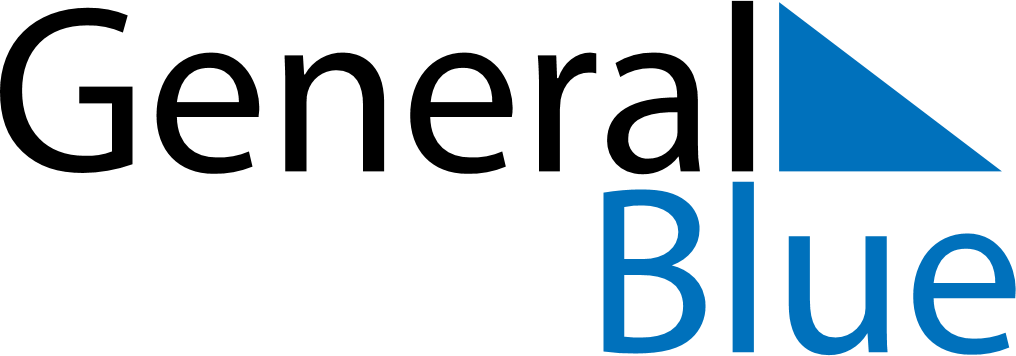 July 2024July 2024July 2024July 2024July 2024July 2024Sandnes, Rogaland, NorwaySandnes, Rogaland, NorwaySandnes, Rogaland, NorwaySandnes, Rogaland, NorwaySandnes, Rogaland, NorwaySandnes, Rogaland, NorwaySunday Monday Tuesday Wednesday Thursday Friday Saturday 1 2 3 4 5 6 Sunrise: 4:31 AM Sunset: 10:50 PM Daylight: 18 hours and 19 minutes. Sunrise: 4:32 AM Sunset: 10:49 PM Daylight: 18 hours and 17 minutes. Sunrise: 4:33 AM Sunset: 10:49 PM Daylight: 18 hours and 15 minutes. Sunrise: 4:34 AM Sunset: 10:48 PM Daylight: 18 hours and 13 minutes. Sunrise: 4:35 AM Sunset: 10:47 PM Daylight: 18 hours and 11 minutes. Sunrise: 4:37 AM Sunset: 10:46 PM Daylight: 18 hours and 9 minutes. 7 8 9 10 11 12 13 Sunrise: 4:38 AM Sunset: 10:45 PM Daylight: 18 hours and 6 minutes. Sunrise: 4:40 AM Sunset: 10:44 PM Daylight: 18 hours and 4 minutes. Sunrise: 4:41 AM Sunset: 10:43 PM Daylight: 18 hours and 1 minute. Sunrise: 4:43 AM Sunset: 10:41 PM Daylight: 17 hours and 58 minutes. Sunrise: 4:44 AM Sunset: 10:40 PM Daylight: 17 hours and 56 minutes. Sunrise: 4:46 AM Sunset: 10:39 PM Daylight: 17 hours and 53 minutes. Sunrise: 4:47 AM Sunset: 10:37 PM Daylight: 17 hours and 49 minutes. 14 15 16 17 18 19 20 Sunrise: 4:49 AM Sunset: 10:36 PM Daylight: 17 hours and 46 minutes. Sunrise: 4:51 AM Sunset: 10:34 PM Daylight: 17 hours and 43 minutes. Sunrise: 4:53 AM Sunset: 10:33 PM Daylight: 17 hours and 40 minutes. Sunrise: 4:54 AM Sunset: 10:31 PM Daylight: 17 hours and 36 minutes. Sunrise: 4:56 AM Sunset: 10:29 PM Daylight: 17 hours and 33 minutes. Sunrise: 4:58 AM Sunset: 10:28 PM Daylight: 17 hours and 29 minutes. Sunrise: 5:00 AM Sunset: 10:26 PM Daylight: 17 hours and 25 minutes. 21 22 23 24 25 26 27 Sunrise: 5:02 AM Sunset: 10:24 PM Daylight: 17 hours and 21 minutes. Sunrise: 5:04 AM Sunset: 10:22 PM Daylight: 17 hours and 17 minutes. Sunrise: 5:06 AM Sunset: 10:20 PM Daylight: 17 hours and 13 minutes. Sunrise: 5:08 AM Sunset: 10:18 PM Daylight: 17 hours and 9 minutes. Sunrise: 5:10 AM Sunset: 10:16 PM Daylight: 17 hours and 5 minutes. Sunrise: 5:12 AM Sunset: 10:14 PM Daylight: 17 hours and 1 minute. Sunrise: 5:14 AM Sunset: 10:12 PM Daylight: 16 hours and 57 minutes. 28 29 30 31 Sunrise: 5:17 AM Sunset: 10:10 PM Daylight: 16 hours and 53 minutes. Sunrise: 5:19 AM Sunset: 10:07 PM Daylight: 16 hours and 48 minutes. Sunrise: 5:21 AM Sunset: 10:05 PM Daylight: 16 hours and 44 minutes. Sunrise: 5:23 AM Sunset: 10:03 PM Daylight: 16 hours and 39 minutes. 